          POSTOPEK PRIDOBITVE NADOMESTNE JAVNE LISTINE                                    (dvojnik spričevala)                Šola izda Izpis iz evidence kot nadomestno javno listino, ki je enakovredna izgubljeni, uničeni,  poškodovani ali odtujeni javni listini v skladu z določbami 82. in 84. člena Zakona o osnovni šoli  (UR. list RS, št. 81/16, 102/07, 107/10, 87/11, 40/12-ZUJF, 63/13, 46/16-ZOFVI-L) in z določbami  7. člena Pravilnika o dokumentaciji v osnovni šoli (Ur. list RS, št. 61/12 in 51/13). Postopek pridobitve Izpisa iz evidence: 1. Izvirno javno listino (spričevalo o končanem razredu, zaključno spričevalo, obvestilo o  zaključnih ocenah ob koncu pouka v šolskem letu ali potrdilo o izpolnjeni osnovnošolski  obveznosti) ali kolesarsko izkaznico šola izda le enkrat. Če jo posameznik izgubi, mu šola  na obrazcu izpis iz evidence izda nadomestno javno listino. Kot nadomestno javno listino  na izvirnem obrazcu izda šola le kolesarsko izkaznico, vendar pa novo izkaznico opremi  z navedbo, da je izkaznica nadomestna. Za izdajo nadomestne javne listine zadošča pisna  vloga posameznika. 2. Izvirno javno listino pridobite na naslednji način: Za izdajo nadomestne javne listine zadošča pisna vloga posameznika (v prilogi), ki  vsebuje: ∙ ime in priimek osebe, ki prosi za izdajo nadomestne listine (tudi v primeru, ko oseba, ki zaprosi za izdajo nadomestne listine, ni ista kot oseba, na katero se javna  listina nanaša, npr. mati, oče ali skrbnik/ca učenca), ∙ ime in priimek osebe, na katero se javna listina nanaša, ∙ naziv listine, za katero želite izpis iz evidence,  ∙ podatek, za kateri razred je bila listina izdana (spričevalo o končanem razredu,  zaključno spričevalo, obvestilo o zaključnih ocenah ob koncu pouka v šolskem  letu ali potrdilo o izpolnjeni osnovnošolski obveznosti), ∙ leto izdaje izvirne javne listine,  ∙ razlog za izdajo nadomestne javne listine. 3. Ko oseba, ki potrebuje dvojnik spričevala, odda vlogo v tajništvu šole, se ji izda Izpis iz  evidence najkasneje v 8 dneh. Izpis iz evidence se prevzame osebno v tajništvu.                                                                                        Ravnateljica      Zdenka Ekselenski, prof.                     VLOGA ZA IZDAJO NADOMESTNE JAVNE LISTINE POOBLAŠČENEC: Podpisana/podpisani_____________________________, stanujoč/a  ________________________, kontaktna telefonska številka ______________, prosim za izdajo  nadomestne javne listine – dvojnika za __________________________ (hči, sin, ____________ ). OSEBNO: Podpisana/podpisani _________________________________, rojen/a _____________,  stanujoč/a ________________________________, kontaktna telefonska številka ______________,  prvič vpisan/a leta ___________, končal/a oz. izstopil/a iz šolanja leta _________, prosim za izdajo  nadomestne javne listine - dvojnika. V nadomestno javno listino – IZPIS IZ EVIDENCE se vpišejo podatki o učencu: IME, PRIIMEK/DEKLIŠKI: ____________________________________________________________ DATUM, KRAJ IN DRŽAVA ROJSTVA: ____________________________________________________________ PODATKI O IZVIRNI JAVNI LISTINI: - spričevalo o končanem razredu (z opisnimi ali s številčnimi ocenami) za:        - ____ razred, šolsko leto ________, ~ ____ razred, šolsko leto ________, ~ ____ razred, šolsko leto ________, -    zaključno spričevalo, šolsko leto ________,  - obvestilo o zaključnih ocenah ob koncu pouka v šolskem letu za ______ razred, šolsko leto  __________,  - potrdilo o izpolnjeni osnovnošolski obveznosti v šolskem letu ___________, - kolesarska izkaznica, leto izdaje ____________, Razlog za izdajo nadomestne javne listine. Spričevalo je bilo ___________________________. (izgubljeno, uničeno, poškodovano, odtujeno, …) Kraj in datum vloge:_____________________ Podpis:______________________  --------------------------------------------------------------------Izpolni šola---------------------------------------------------------------------------- Evidenčna številka izvirne javne listine: ____________, kraj in datum izdaje: ________________.Osnovna šola Jakobski DolSpodnji Jakobski Dol 42222 Jakobski Dol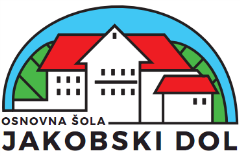 T: (02) 729 58 01, (02) 729 58 00F: (02) 729 58 02E: info@osjakobskidol.si www.osjakobskidol.si